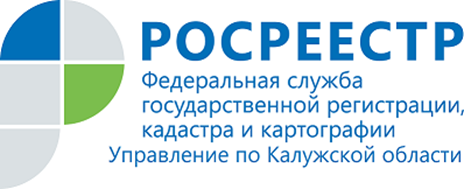 ПРЕСС-РЕЛИЗ10.01.2020В январе 2020 года вступили в законную силу изменения реквизитов и размеров платы за предоставление сведений, содержащихся в Едином государственном реестре недвижимости10.01.2020 вступили в силу изменения в приказ Минэкономразвития России от 10.05.2016 № 291 «Об установлении размеров платы за предоставление сведений, содержащихся в Едином государственном реестре недвижимости», которые утверждены приказом Минэкономразвития России от 25.12.2019 № 839 «О внесении изменений в приложения № 1, 2 к приказу Минэкономразвития России от 10.05.2016 № 291 «Об установлении размеров платы за предоставление сведений, содержащихся в Едином государственном реестре недвижимости». Изменения размеров платы за предоставление сведений, содержащихся в Едином государственном реестре недвижимости, коснулись всех категорий заявителей, а также всех форм предоставления сведений и вида документа.Так, например, плата за выписку об основных характеристиках и зарегистрированных правах на объект недвижимости или же за выписку о переходе прав на объект недвижимости для физических лиц поднялась с 400 до 460 рублей. Для юридических лиц эти виды выписок стали стоить 1270 вместо 1100 рублей за единицу. Плата за получение копий договоров или иных документов, выражающих содержание односторонней сделки, совершенной в простой письменной форме, содержащегося в реестровом деле для граждан увеличилась с 300 рублей до 340 рублей за единицу. Кроме того, обращаем Ваше внимание, что с 1 января 2020 года уплату государственной пошлины за выдачу сведений из ЕГРН, предоставляемые филиалом ФГБУ «ФКП Росреестра» по Калужской области, необходимо производить по реквизитам Управления Росреестра по Калужской области:При этом, реквизиты для уплаты государственной пошлины за выдачу сведений в виде копий договоров и иных документов, выражающих содержание односторонних сделок, совершенных в простой письменной форме, и запросов (в том числе в электронном виде) на выдачу сведений в виде выписки о содержании правоустанавливающих документов не изменяются.Об Управлении Росреестра по Калужской областиУправление Федеральной службы государственной регистрации, кадастра и картографии (Росреестр) 
по Калужской области является территориальным органом федерального органа исполнительной власти, осуществляющим функции по государственной регистрации прав на недвижимое имущество и сделок с ним, землеустройства, государственного мониторинга земель, а также функции по федеральному государственному надзору в области геодезии и картографии, государственному земельному надзору, надзору за деятельностью саморегулируемых организаций, организации работы Комиссии по оспариванию кадастровой стоимости объектов недвижимости. Осуществляет контроль за деятельностью подведомственного учреждения Росреестра - филиала ФГБУ «ФКП Росреестра» по Калужской области по предоставлению государственных услуг Росреестра. Руководитель Управления Росреестра по Калужской области – Ольга Заливацкая.http://rosreestr.ru/ Контакты для СМИ: +7(4842) 56-47-85 (вн.123), 56-47-83Реквизиты«Наименованиеполучателя»УФК по Калужской области (Управление Росреестра                  по Калужской области)«ИНН»4027066800«КПП»402701001«Банк получателя»Отделение Калуга«БИК»042908001«Расчётный счет»40101810500000010001«ОКТМО»По месту обращения за услугой (29701000 - Калуга)«КБК»321 1 1301031 01 6001 130 Плата за предоставление сведений из Единого государственного реестра недвижимости (федеральные учреждения, осуществляющие отдельные полномочия органа регистрации прав) - плата за предоставление ФГБУ «ФКП Росреестра» сведений из ЕГРН